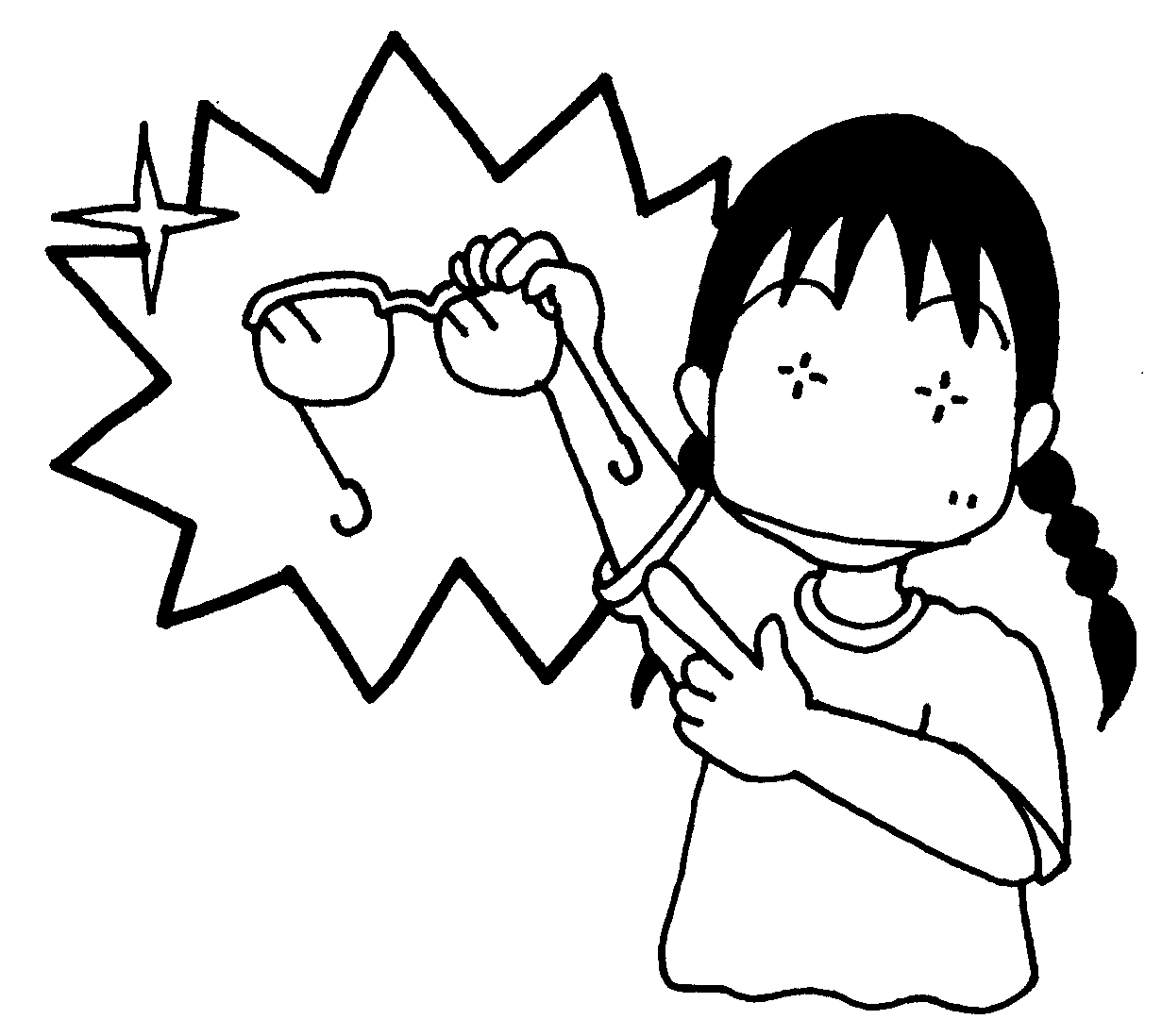 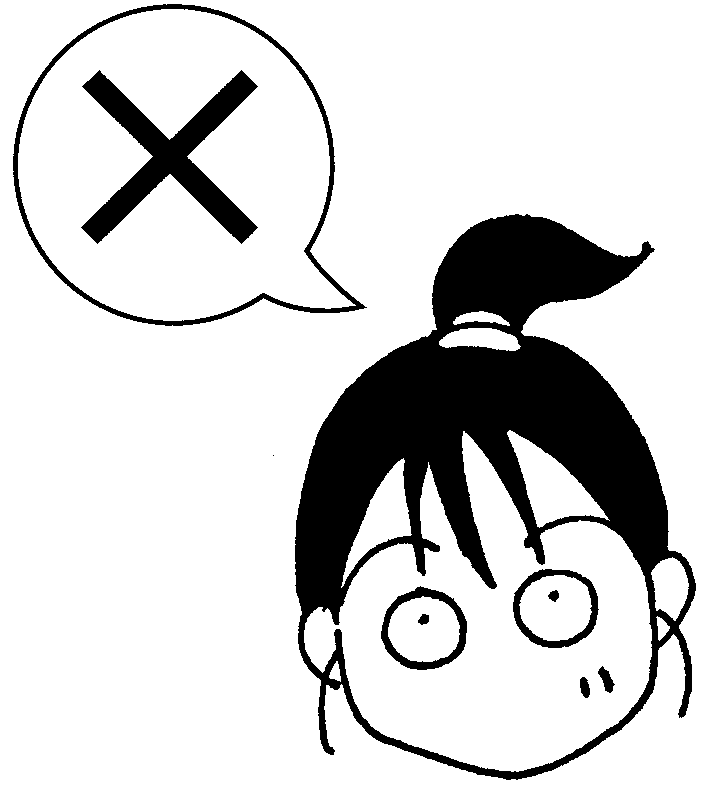 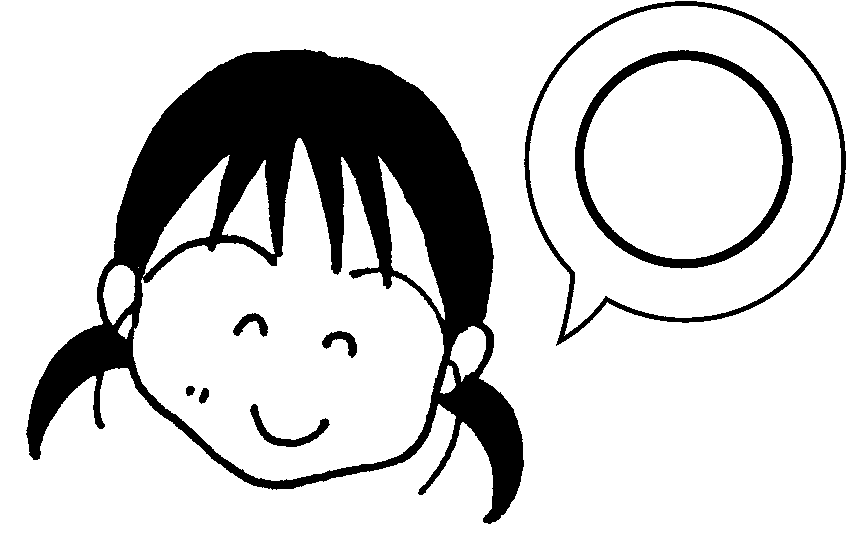 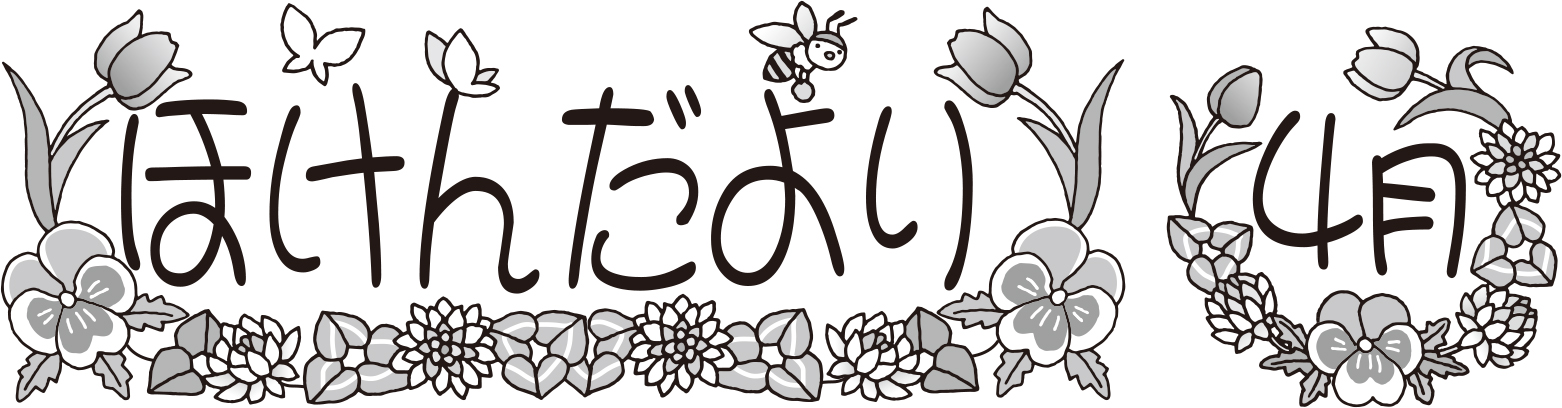 ・おめでとうございます。しいでなりたいをいいたり、をめているもいといます。それをするためには、まずしい（ねおきごはん）がです。では、みなさんが、にやをがんばれるよう、おいをします。1よろしくおいします。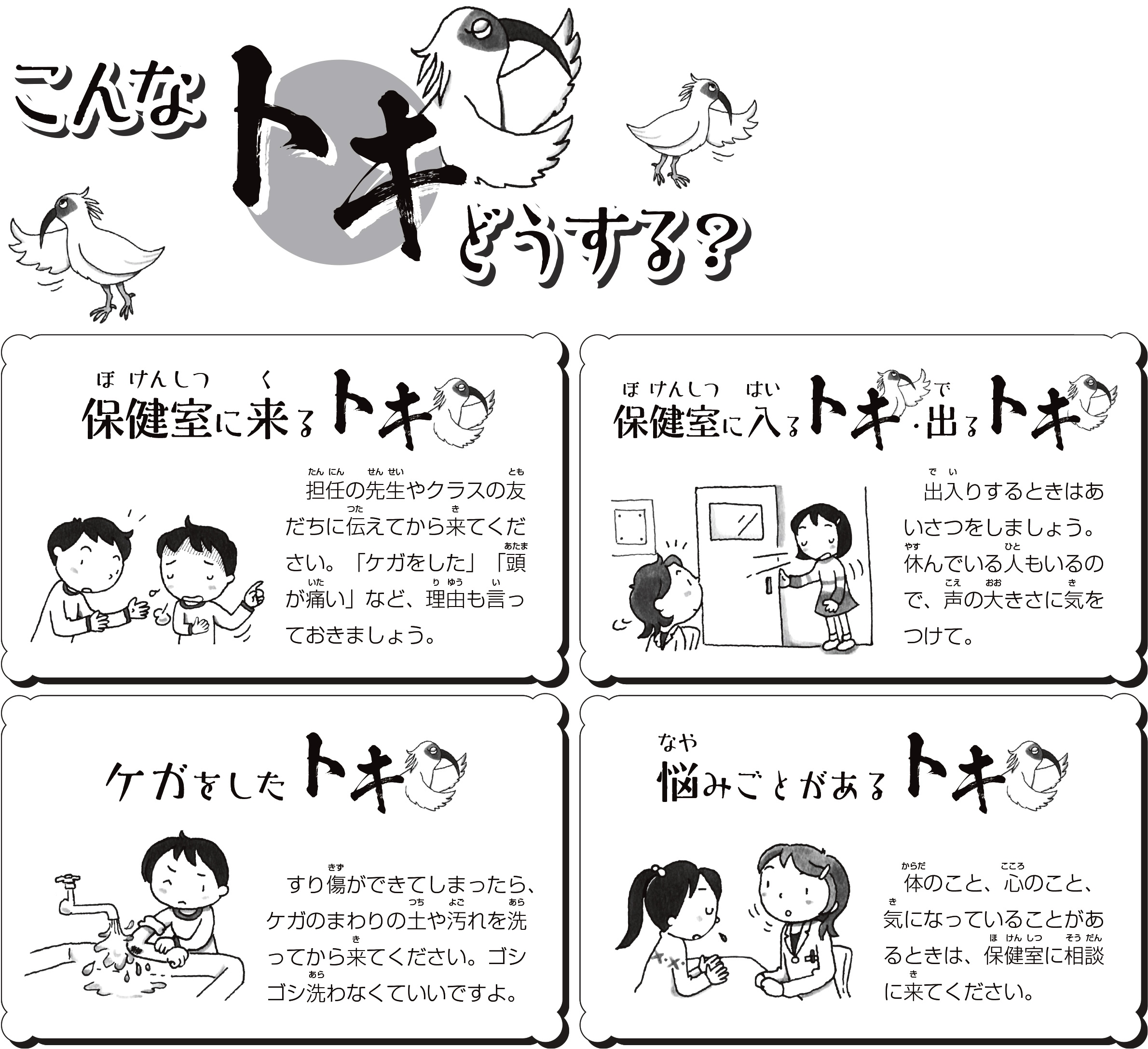 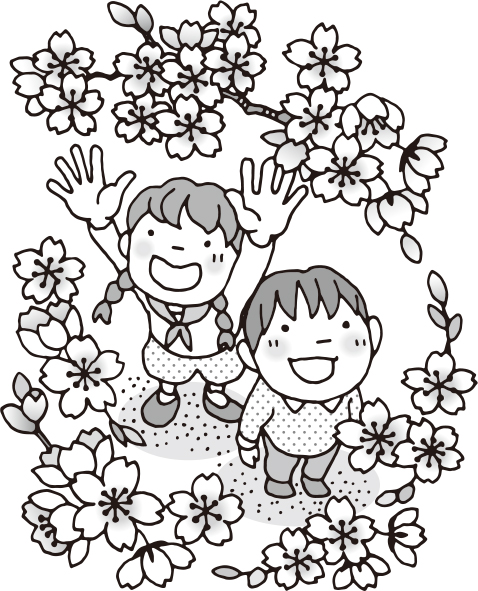 、こんなことにをつけよう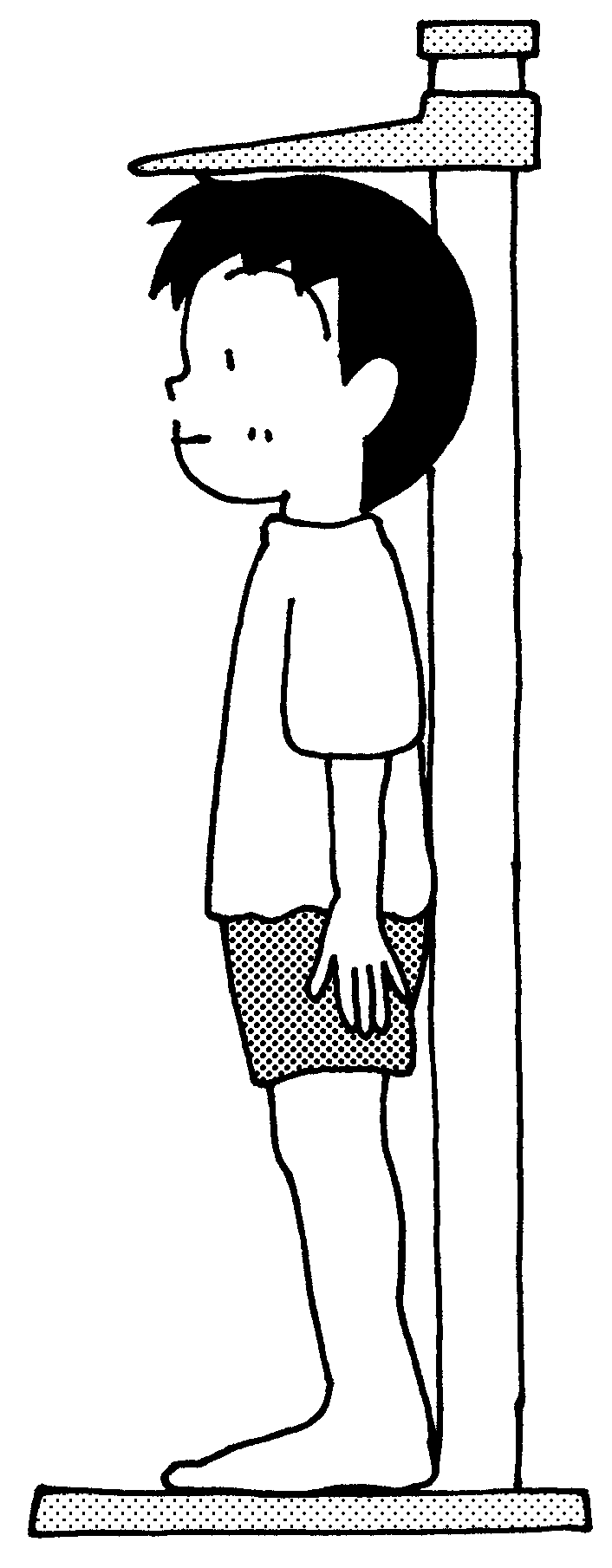 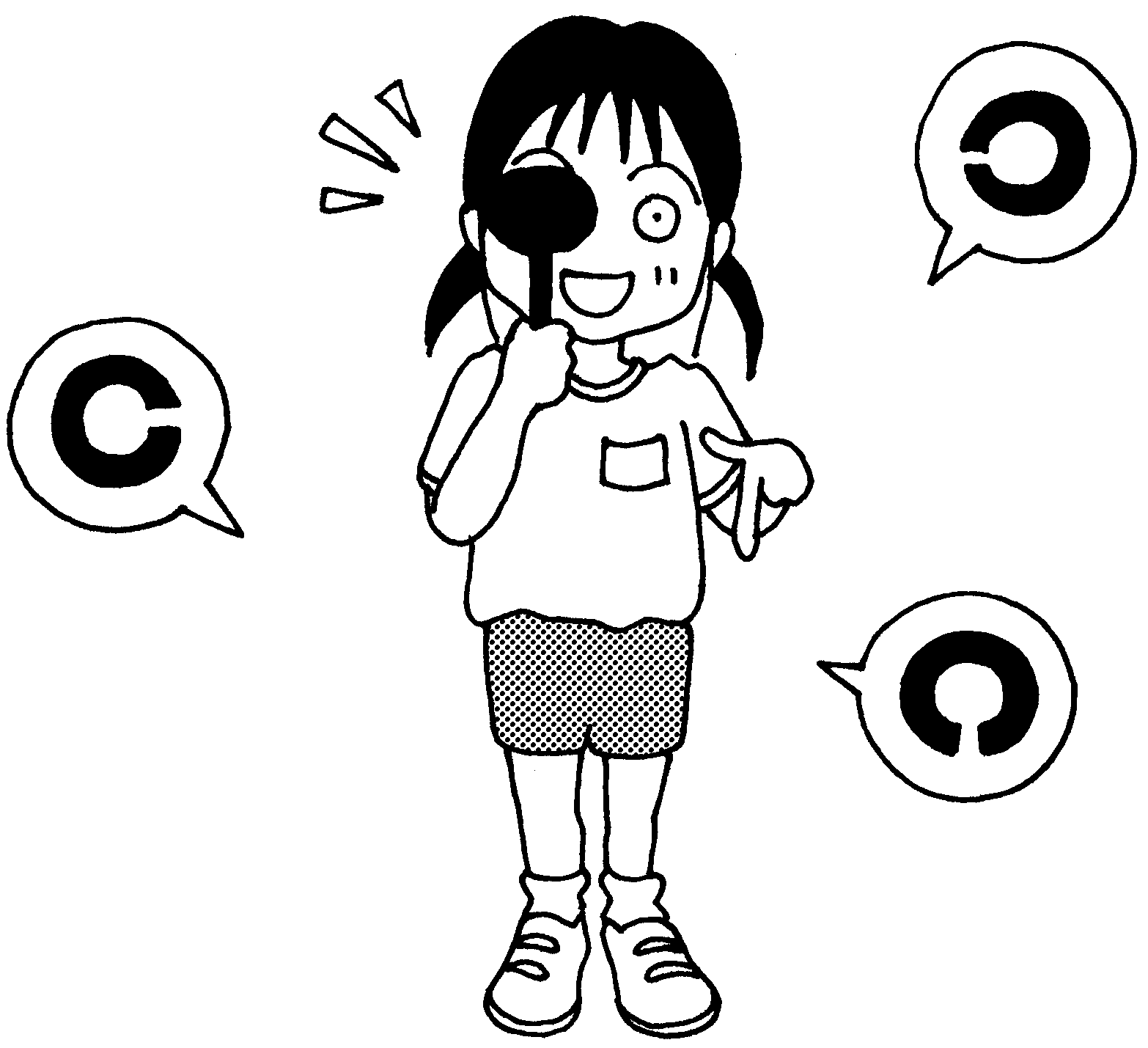 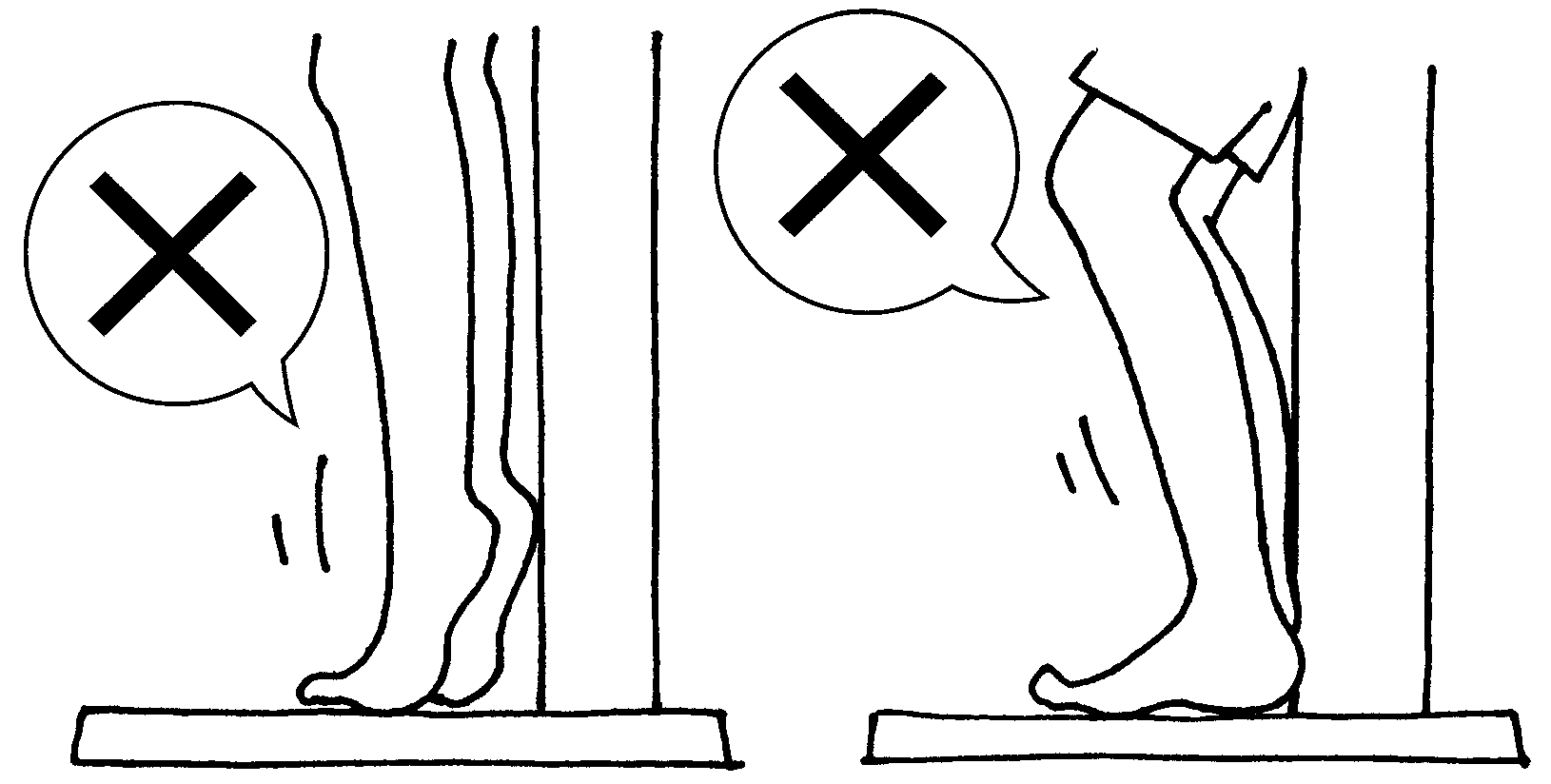 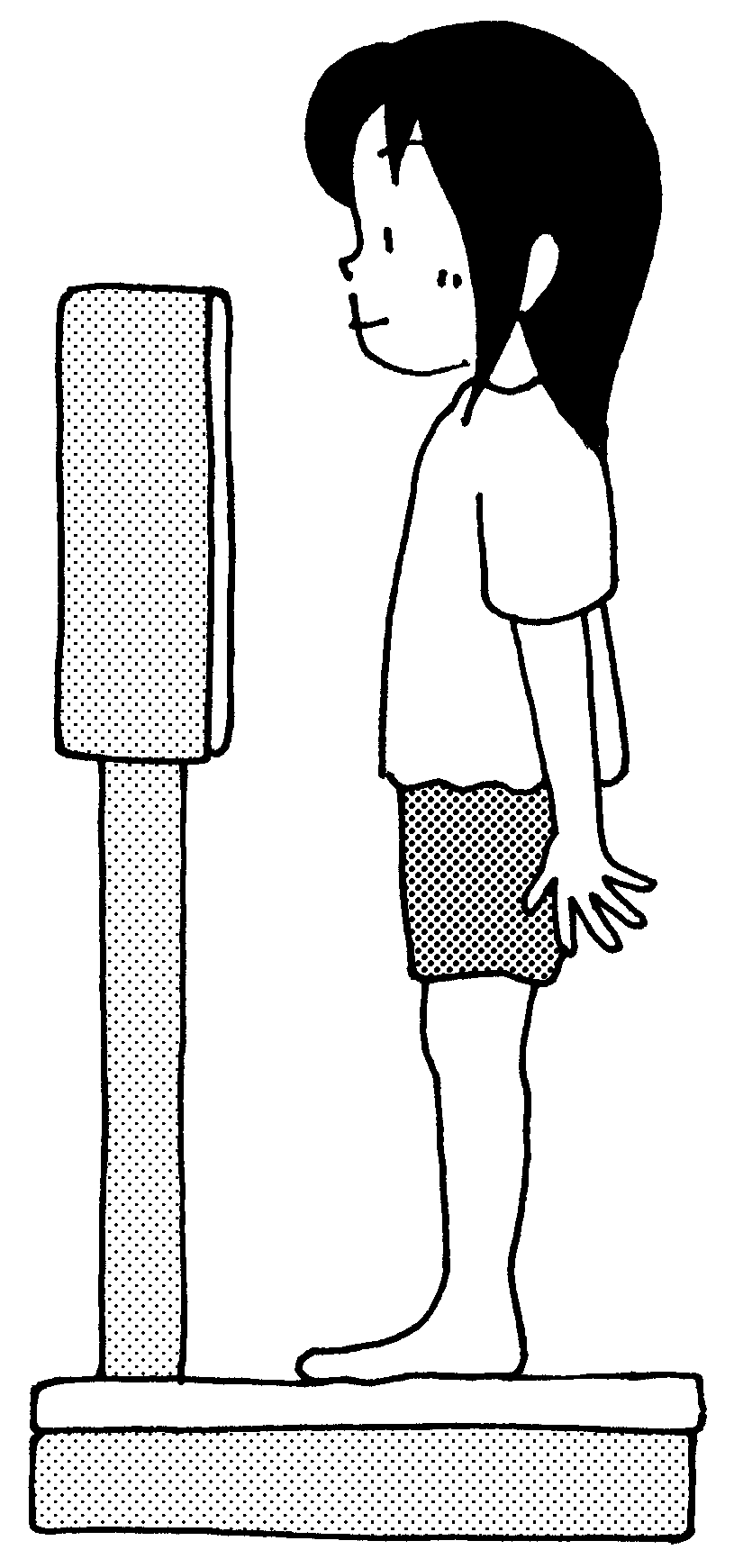 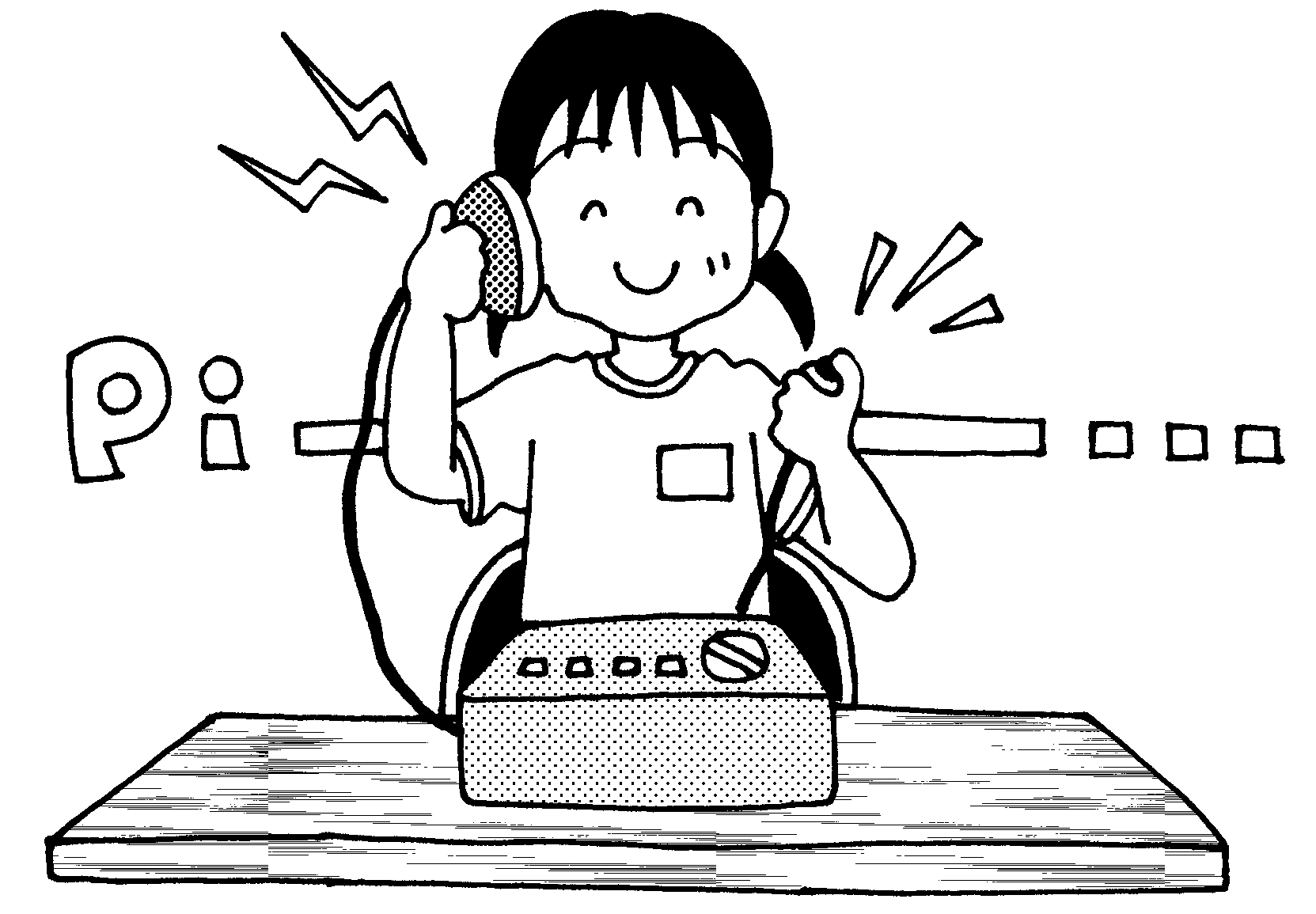 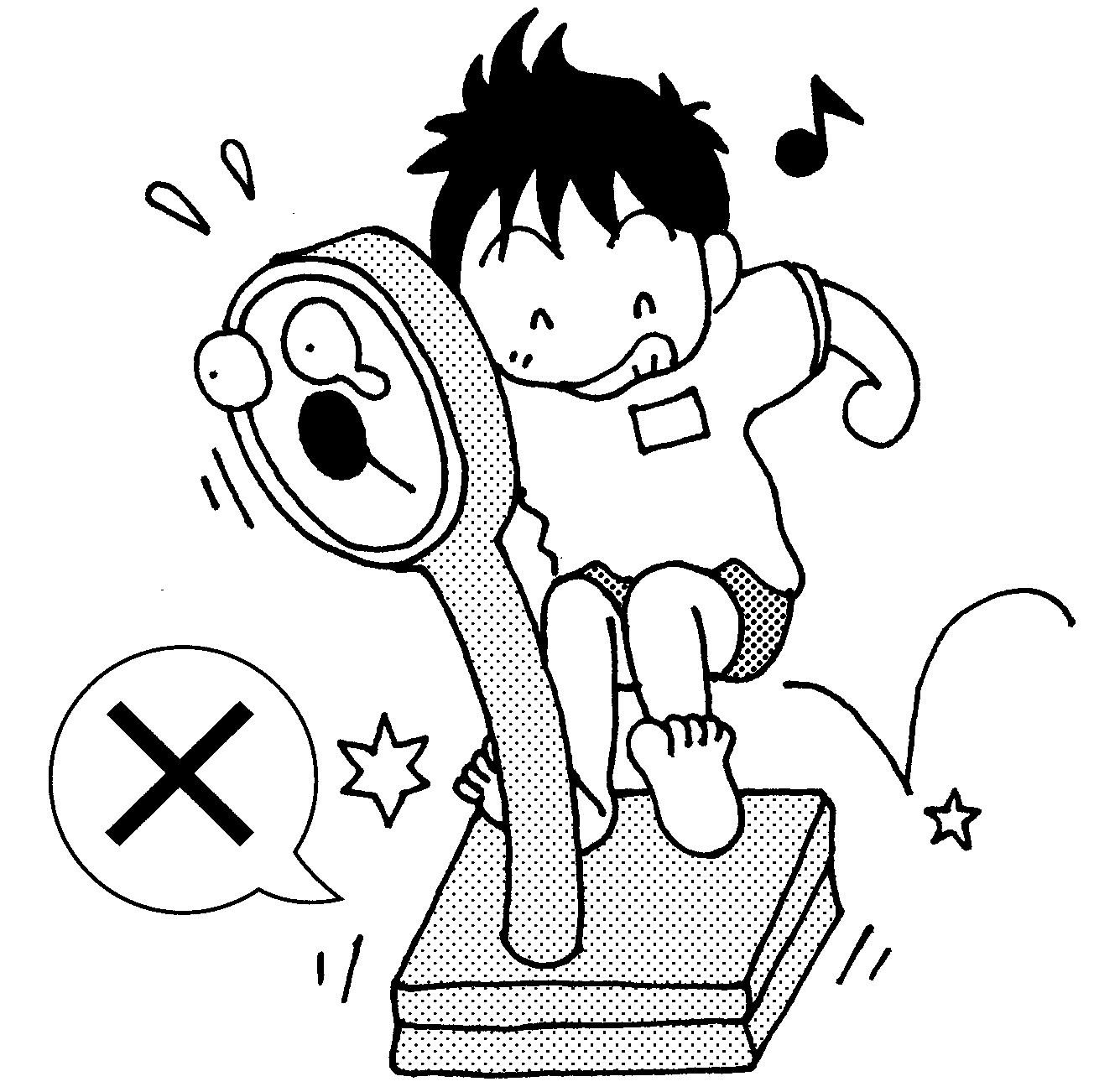 